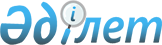 Әкімдіктің кейбір қаулыларының күші жойылды деп тану туралыҚостанай облысы әкімдігінің 2017 жылғы 17 мамырдағы № 260 қаулысы. Қостанай облысының Әділет департаментінде 2017 жылғы 7 маусымда № 7087 болып тіркелді
      "Құқықтық актілер туралы" 2016 жылғы 6 сәуірдегі Қазақстан Республикасының Заңына сәйкес Қостанай облысының әкімдігі ҚАУЛЫ ЕТЕДІ:
      1. Мынадай:
      1) Қостанай облысы әкімдігінің 2015 жылғы 28 сәуірдегі № 168 "Қостанай облысы әкімдігінің экономика және бюджеттік жоспарлау басқармасы" мемлекеттік мекемесі туралы ережені бекіту туралы" қаулысының (Нормативтік құқықтық актілерді мемлекеттік тіркеу тізілімінде № 5632 болып тіркелген, 2015 жылғы 12 маусымда "Қостанай таңы" газетінде жарияланған);
      2) Қостанай облысы әкімдігінің 2016 жылғы 23 ақпандағы № 76 "Әкімдіктің 2015 жылғы 28 сәуірдегі № 168 "Қостанай облысы әкімдігінің экономика және бюджеттік жоспарлау басқармасы" мемлекеттік мекемесі туралы ережені бекіту туралы" қаулысына өзгерістер және толықтыру енгізу туралы" қаулысының (Нормативтік құқықтық актілерді мемлекеттік тіркеу тізілімінде № 6222 болып тіркелген, 2016 жылғы 1 сәуірде "Әділет" ақпараттық-құқықтық жүйесінде жарияланған) күші жойылды деп танылсын.
      2. Осы қаулы алғашқы ресми жарияланған күнінен кейін күнтізбелік он күн өткен соң қолданысқа енгізіледі.
					© 2012. Қазақстан Республикасы Әділет министрлігінің «Қазақстан Республикасының Заңнама және құқықтық ақпарат институты» ШЖҚ РМК
				
      Облыс әкімі

А. Мұхамбетов
